Mechanical Tests Laboratory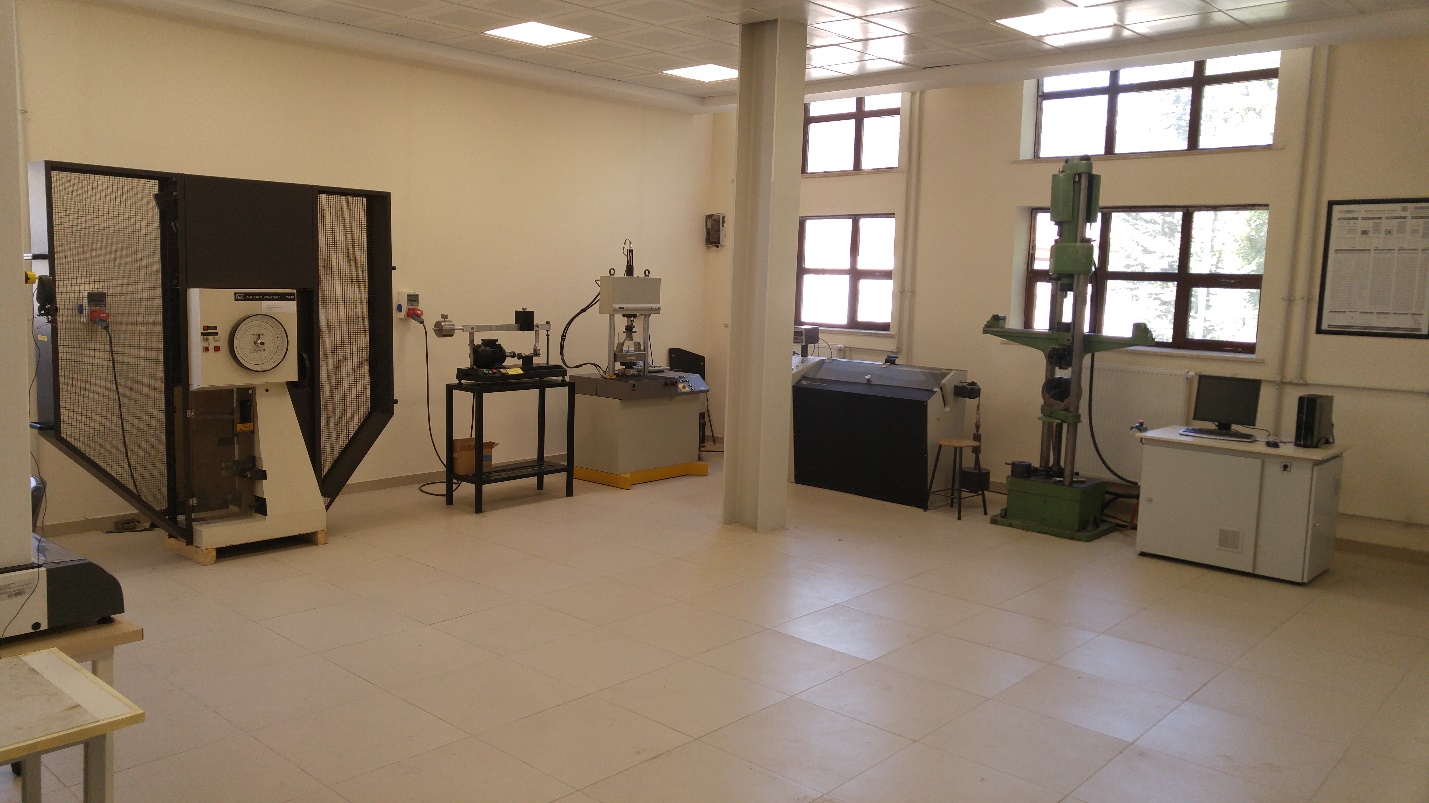 Vickers Hardness Tester (Avery)Tensile – Compression -  Bending Test Device (MFL 200 kN)Izod Impact Testing Device (Avery)Brinell Hardness Tester (Avery)Rockwell (A, B, C) Hardness Tester (Page Wilson)Rotating Bending Test DeviceCharpy Impact Testing Device (Instron – Wolpert PW 30 ( 150 J))Creep Testing Machine (MTS)Torsion Testing Machine (Instron - Wolpert)Universal Tensile – Compression -  Bending Test Device (Instron 8503 (20kN))Universal Tensile – Compression -  Bending Test Device (Instron 8503 (500kN))Vickers, Rockwell, Brinell Hardness Tester (Instron – Wolpert Dia-testor7551)Portable Hardness Tester (Instron – Wolpert (Hv 1kg))Mechanical Alloying Mill (Szegvari Type)Metallography Laboratory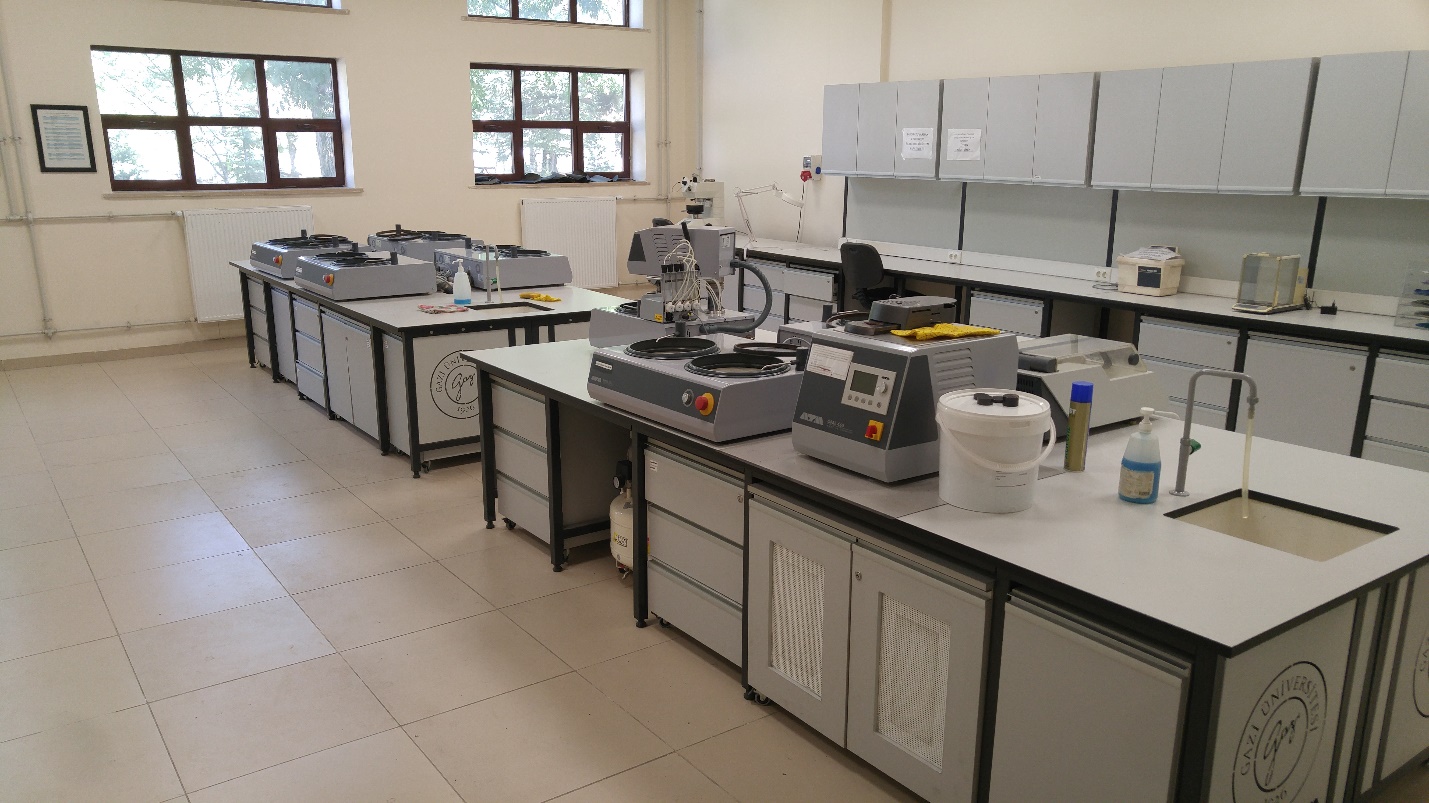 Automatic Polishing Device (Metkon Gripo 300-1V)Automatic Fluid Dispenser (Metkon Dispomat)Polishing Device (Struers Metapolan)Vibratory Polisher (Metapolan)Double Wheel Grinding and Polishing Machine (Metasinex)Ultrasonic Cleaning Device (Struers Metason-60)Abrasive Cutting Device (Metkon Servocut)Hot Mounting Device (Metkon DigiPress)Hot Mounting Device (Struers Press to Press)Specimen Dryer (Sinbo)Specimen Storage CabinetConsumables Storage CabinetOptical Microscopy Laboratory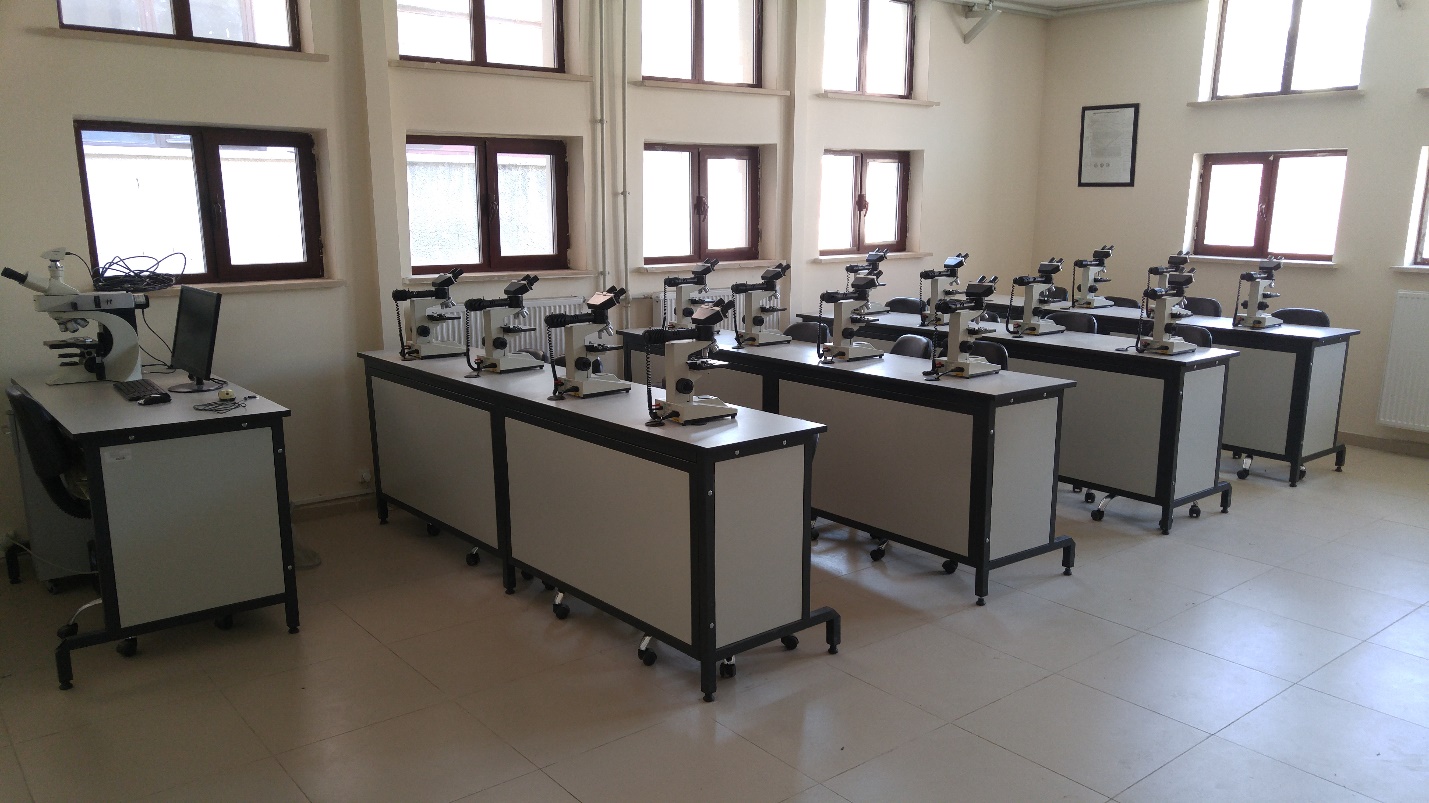 Optical Microscope  (Prior x50-x1000) – 15 pcs.Optical Microscope (Olympus x50-x1000) – 4. pcs.Inverted Microscope (Olympus x50-x1000)Optical Microscope Prior (x50-x1000, integrated with Panasonic digital camera)Optical Microscope Leica DM4000M (x25-x1000, integrated with Leica DFC320 digital camera)Heat Treatment Laboratory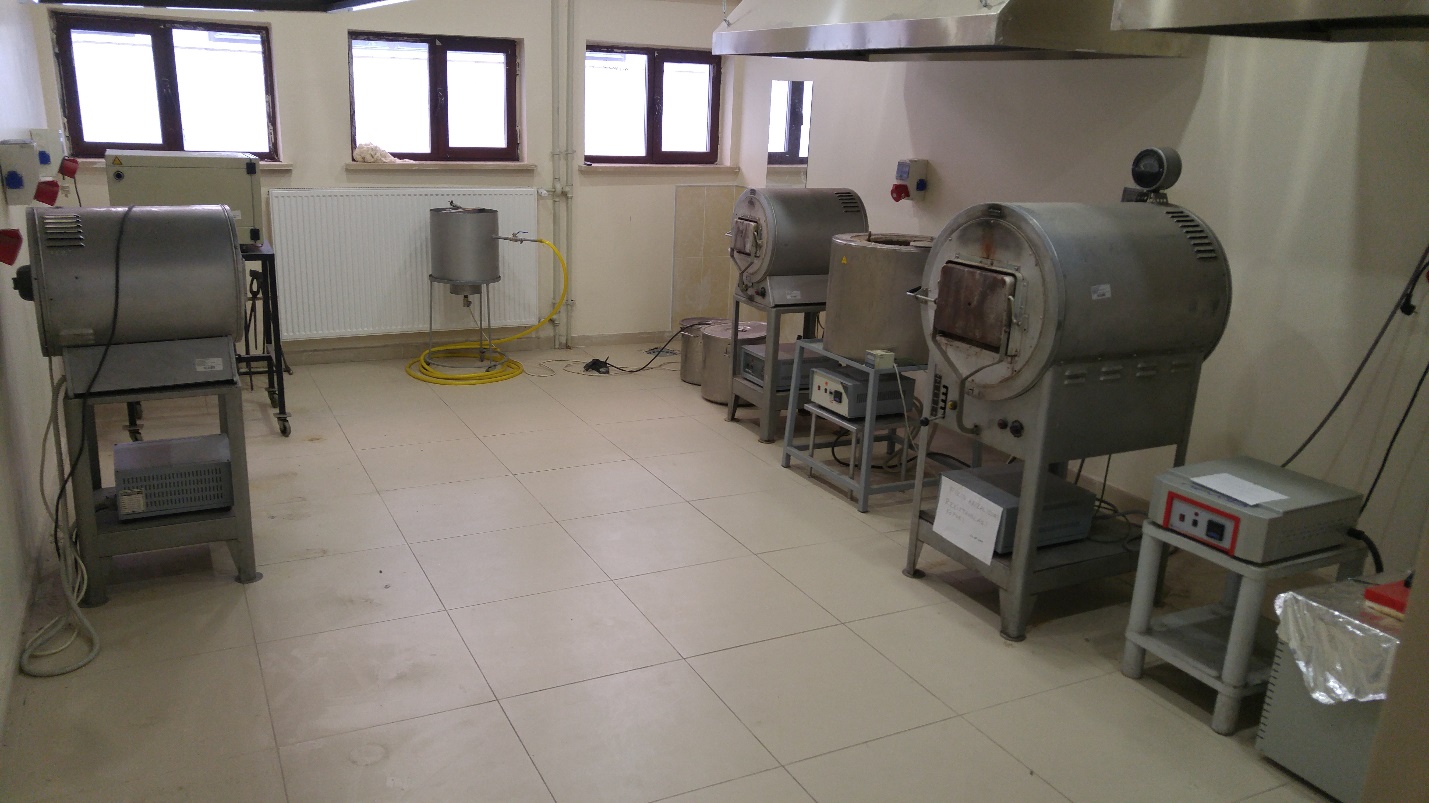 Muffle Furnace (max. 1150 C, Hereaus)Vertical Tube Furnace (max. 1400 C, SFL SC 1206)Horizontal Tube Furnace (max 1400 C, SFL SC 1206)Box-type Heat Treatment Furnace (max. 1400C, SFL MFC 1197)Time-Temperature Datalogger (ABB Instrument)Digital Temperature Gauge – 3 pcs.Oil Bath (max. 500C, Alser Protherm)Salt Bath (max. 500C, Alser Protherm)Scanning Electron Microscope (SEM) Laboratory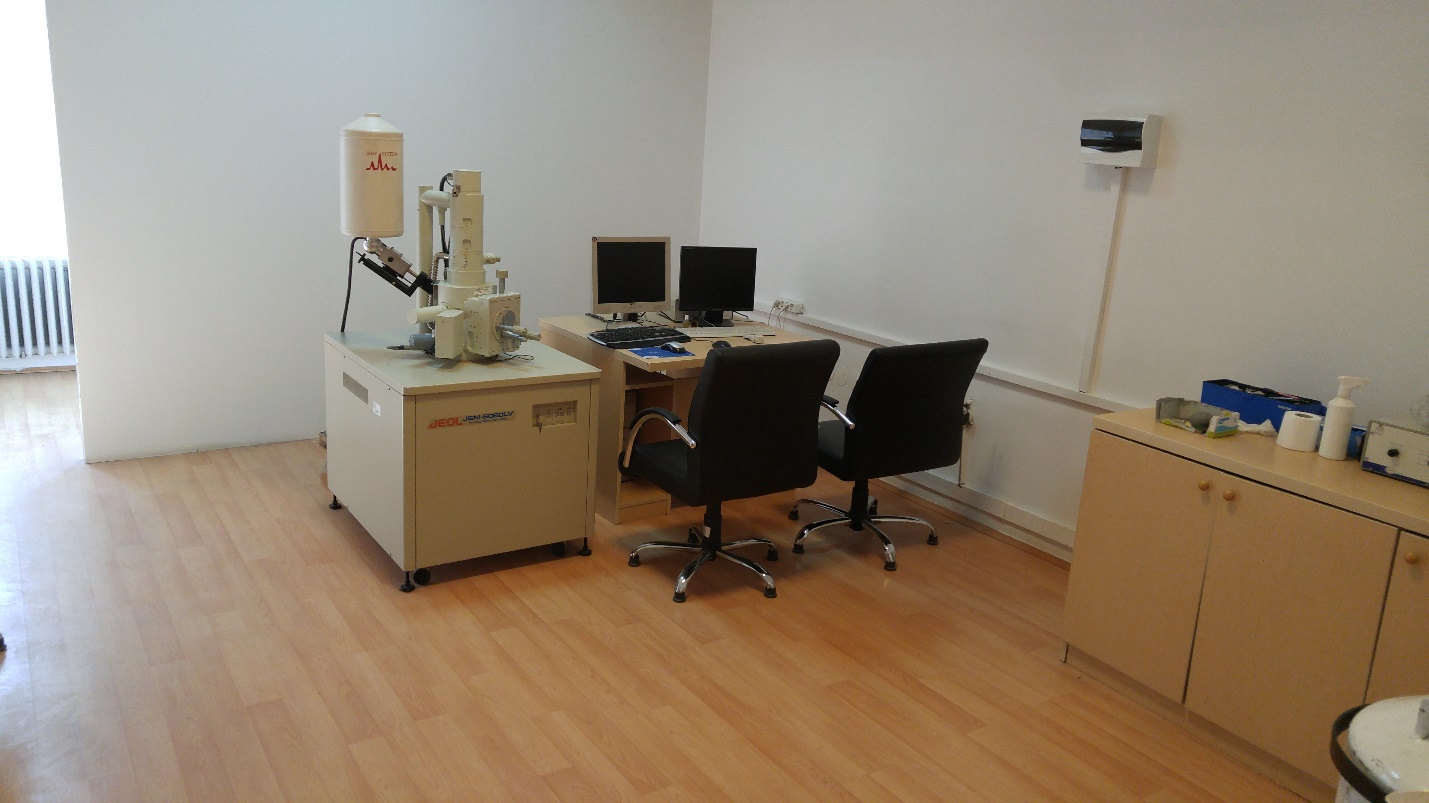 Scanning Electron Microscope (JEOL JSM 6060 LV)EDS-Energy Dispersive X-Ray Spectrometer (IXRF Instruments)Specimen gold coating unit.Specimen carbon coating unit.3D Modeling Laboratory – Optical Emission Spectrometry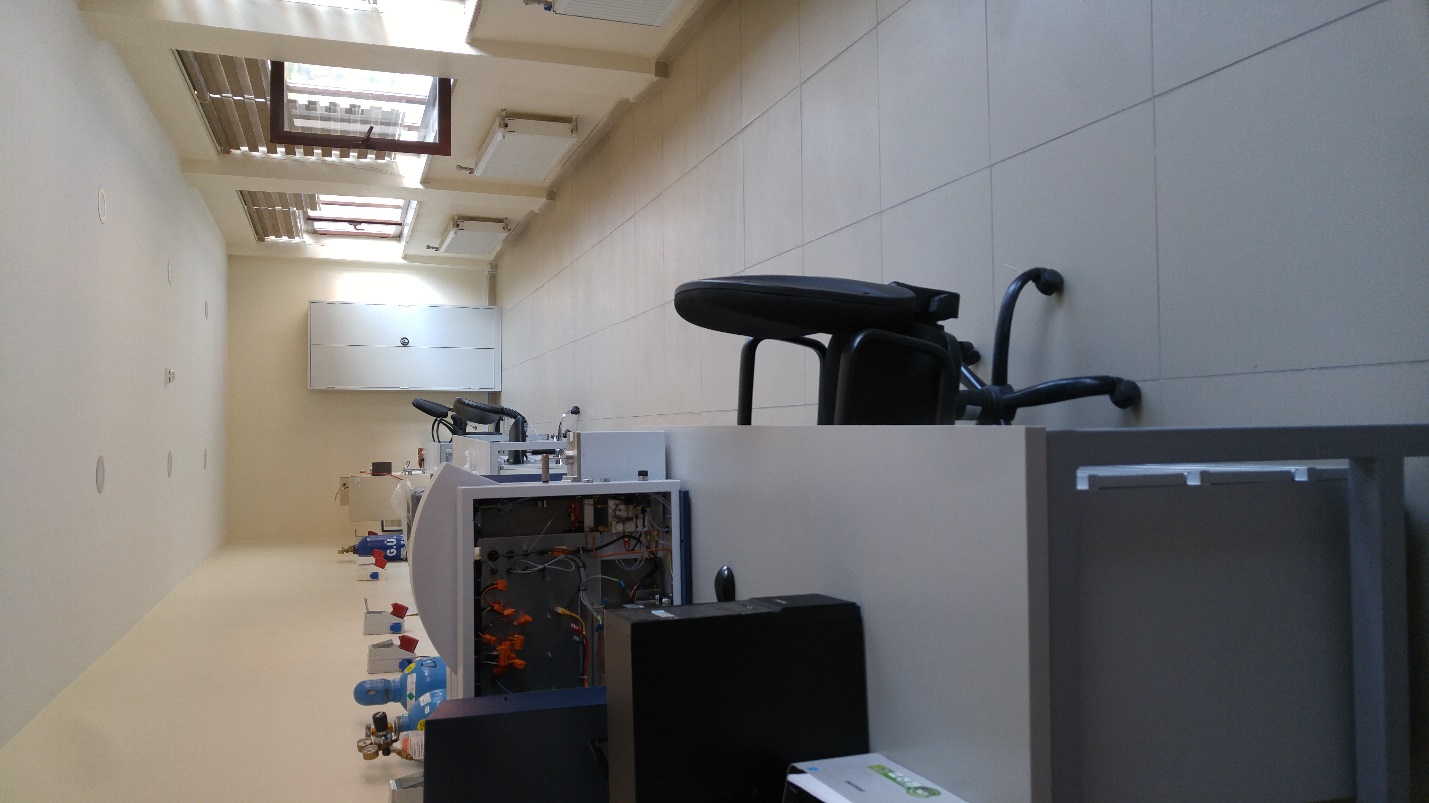 Spectral analyzer (Bruker)3D Printer (Makerbot)Elemental Analysis Device (Leco)Welding Workshop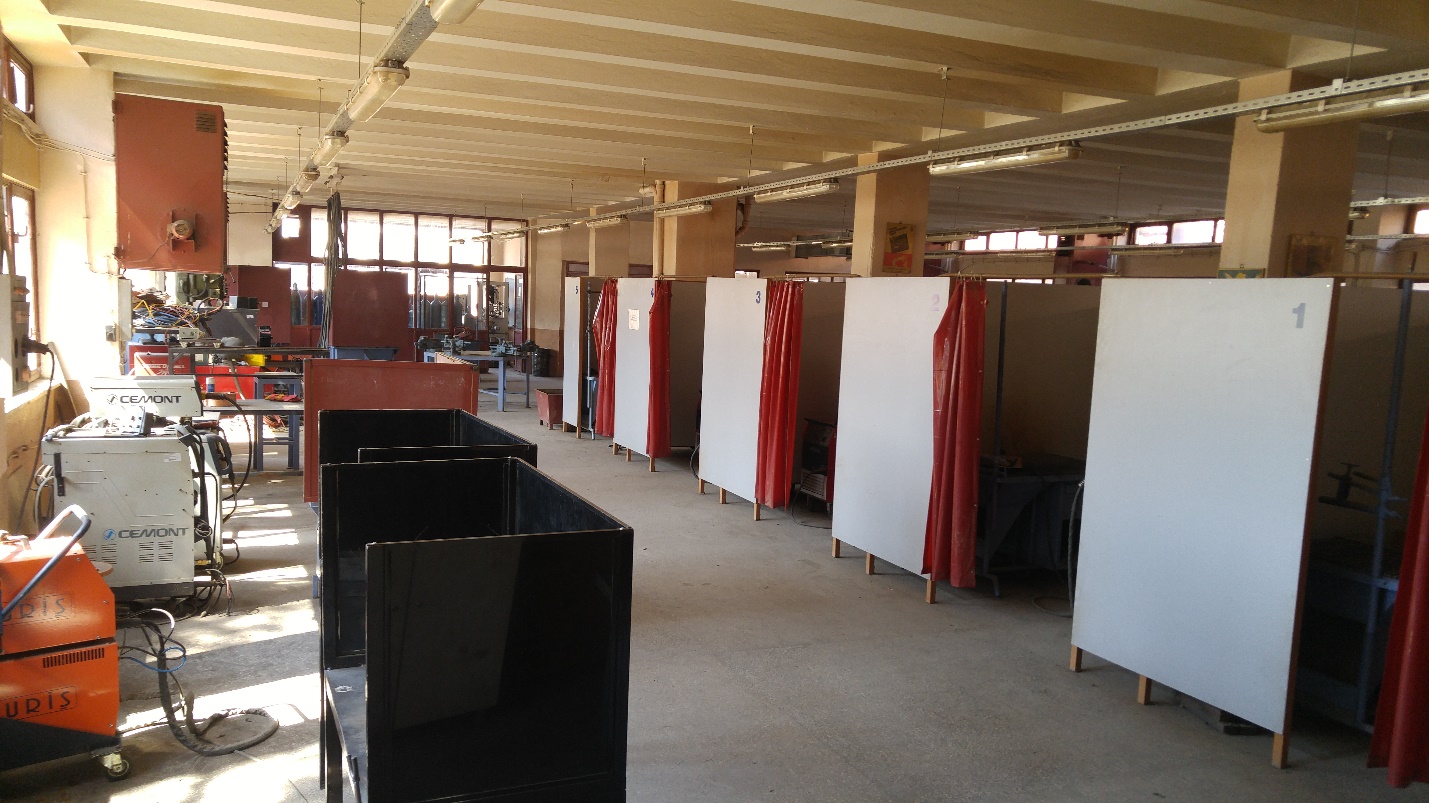 Guillotine ShearsPress BrakeSpot Welding MachinePillar DrillJig SawPunch PressCombined ShearsGas Metal Arc Welding Machine – 6 pcs.Electric Arc Welding Machine – 4 pcs.Grinding Machine – 2 pcs.Basic Metal Processing Workshop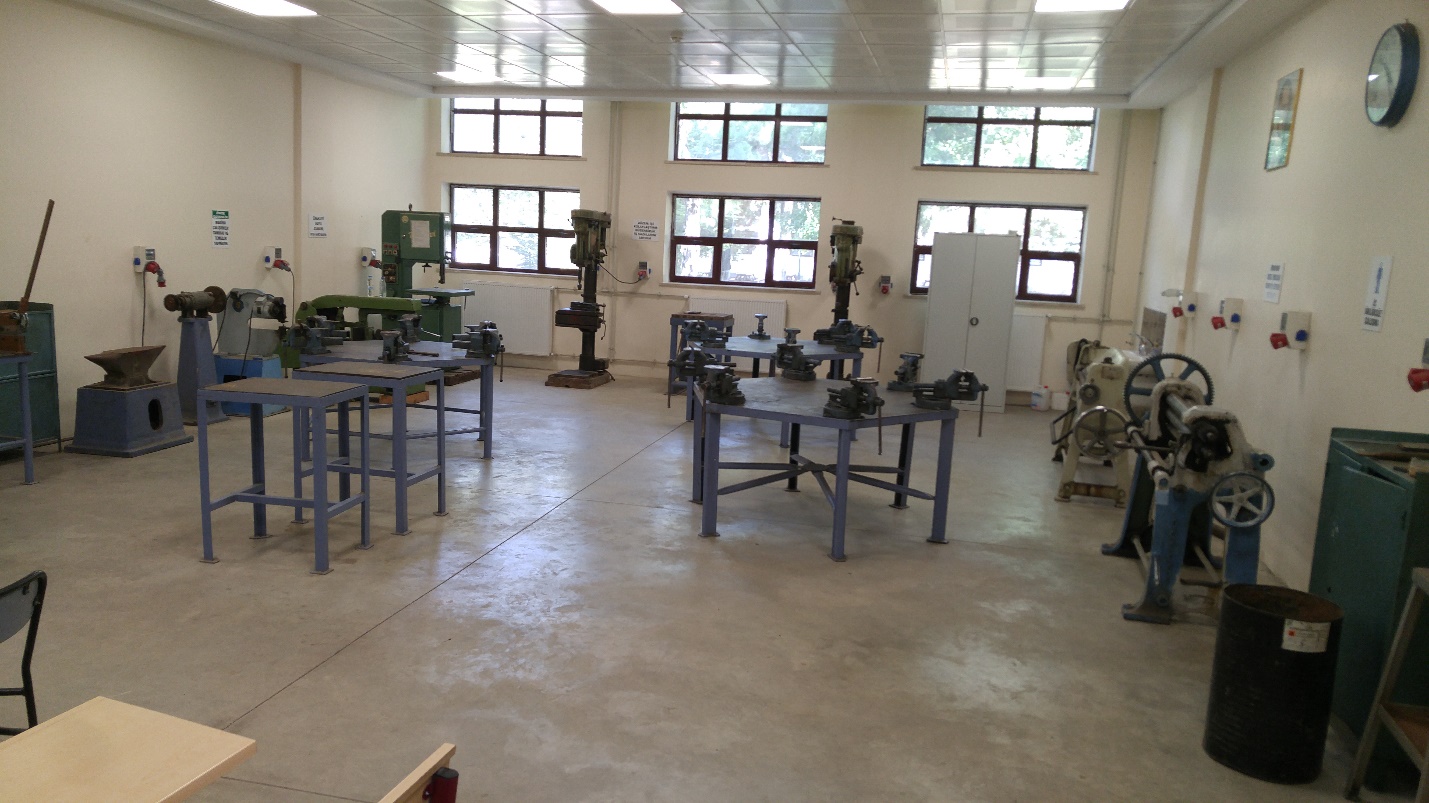 Bench DrillJig SawHydraulic SawBandsawPillar Drill – 2pcs.Metal Clamping Machine with ArmPlate Bending MachinePowder Metallurgy Laboratory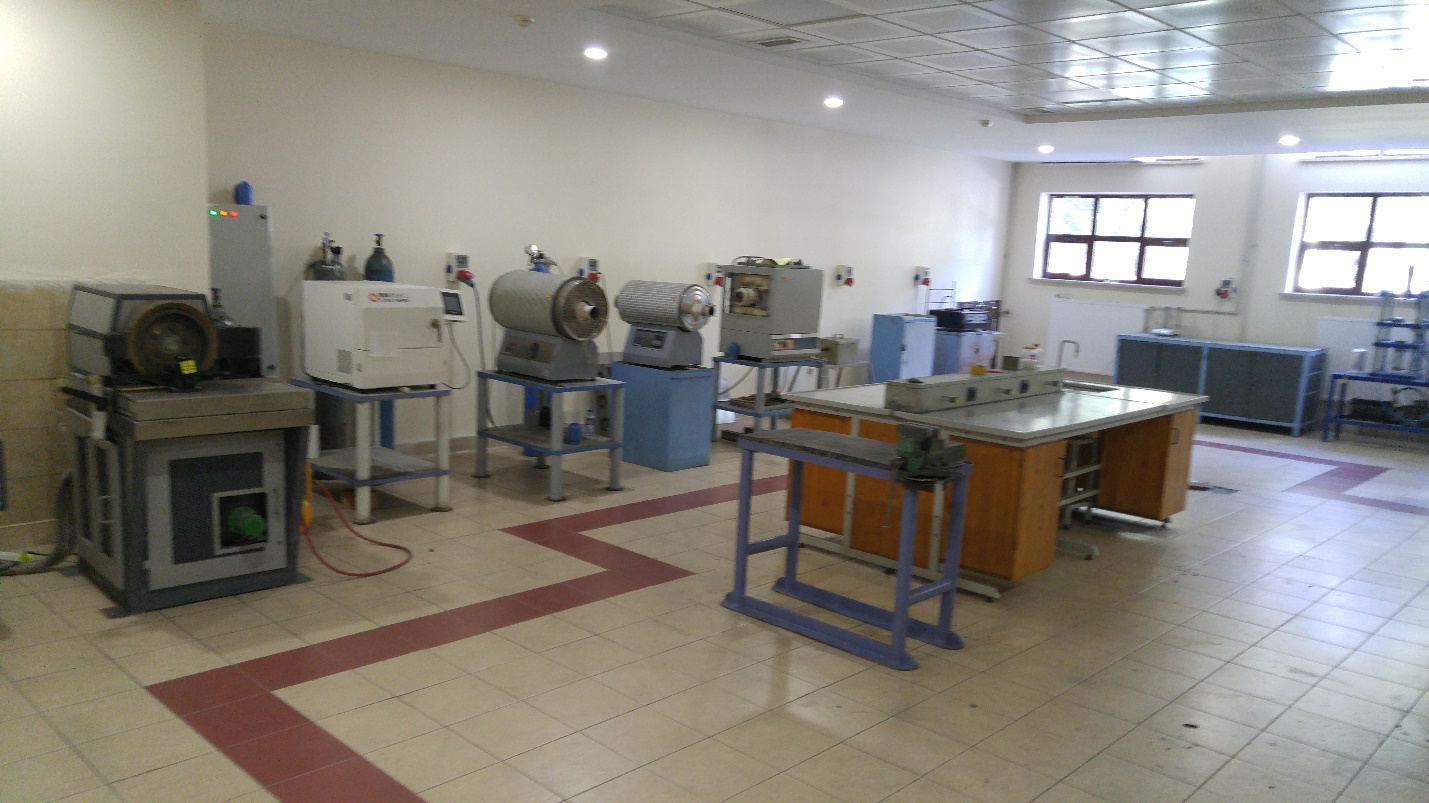 Hydraulic PressTurbula Powder Mixer – 2 pcs.Microwave OvenAbrasive Analysis DeviceHorizontal Tube Furnace – 3 pcs.Metal Casting Laboratory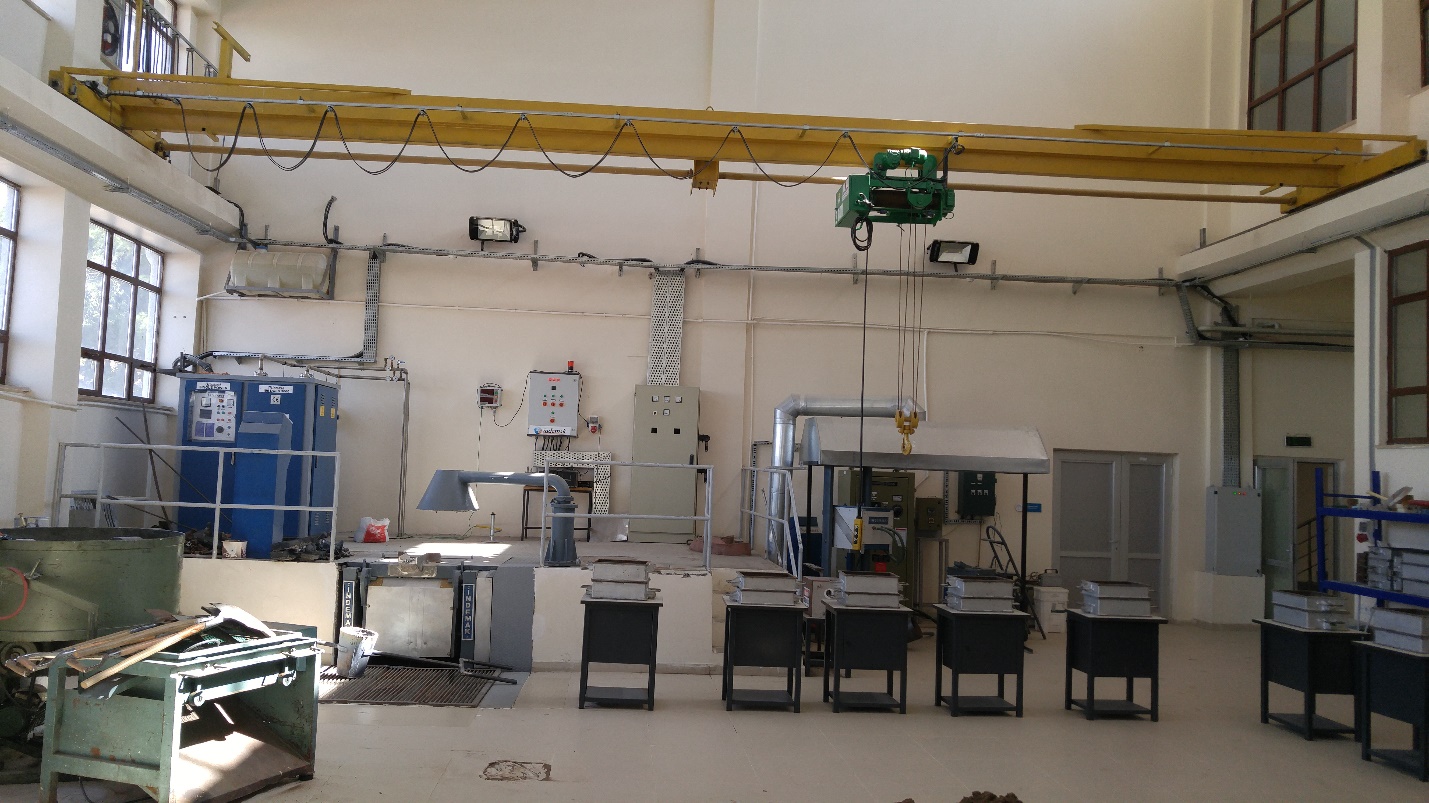 Sand mixing device – 2 pcs. Electrical Metal Melting Furnace – 2 pcs.Injection Moulding Furnace – 2 pcs.Portable FurnaceBandsawSmall Size Turning LatheBench DrillPillar DrillDie Casting MachineVacuum Density TesterMetallurgy Laboratory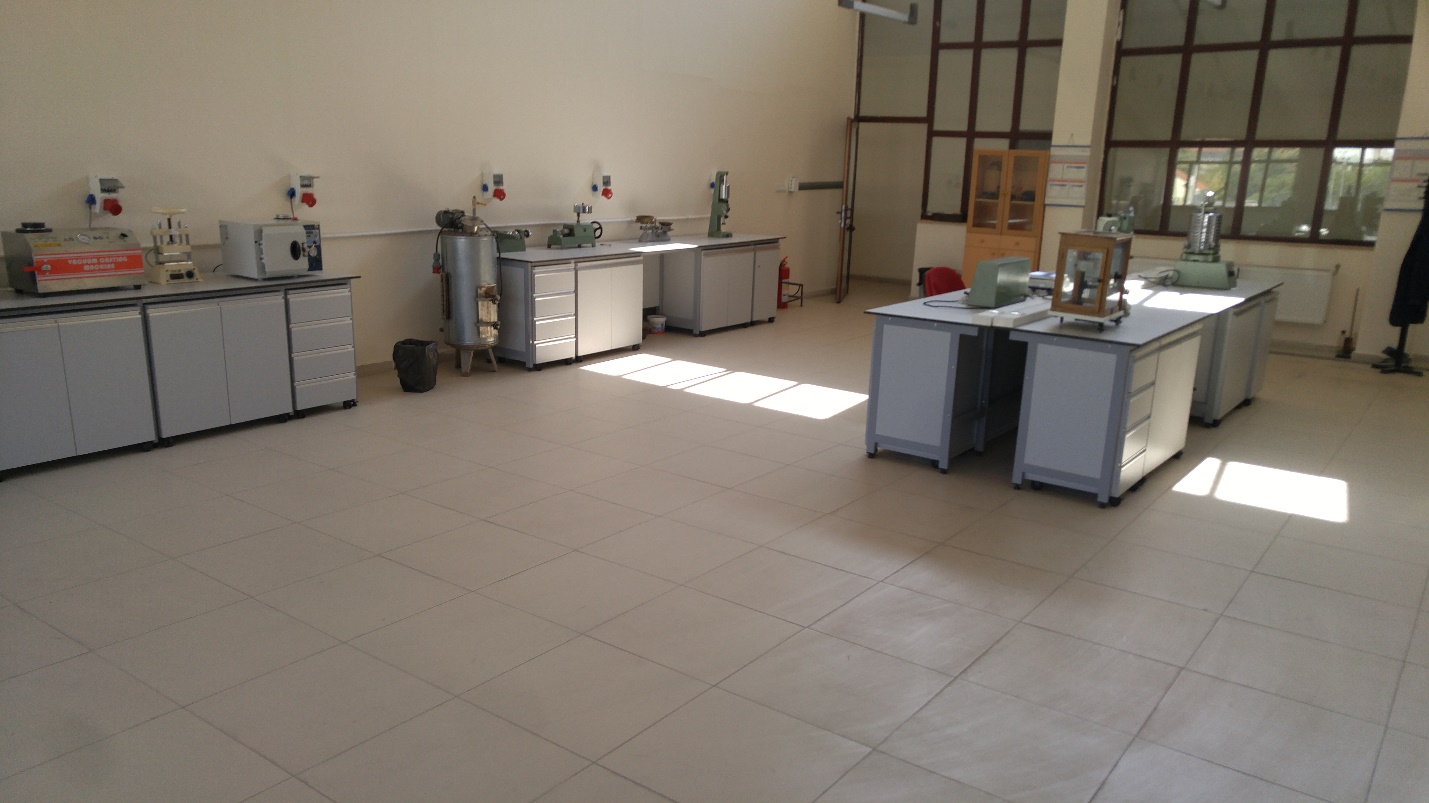 Sand Grain Size AnalyzerWet-dry Strength AnalyzerVacuum Casting MachineBench Top Sand Mixing DeviceWax InjectorDrying Oven – 2 pcs.Fume HoodGas permeability AnalyzerX-Ray Diffraction Laboratory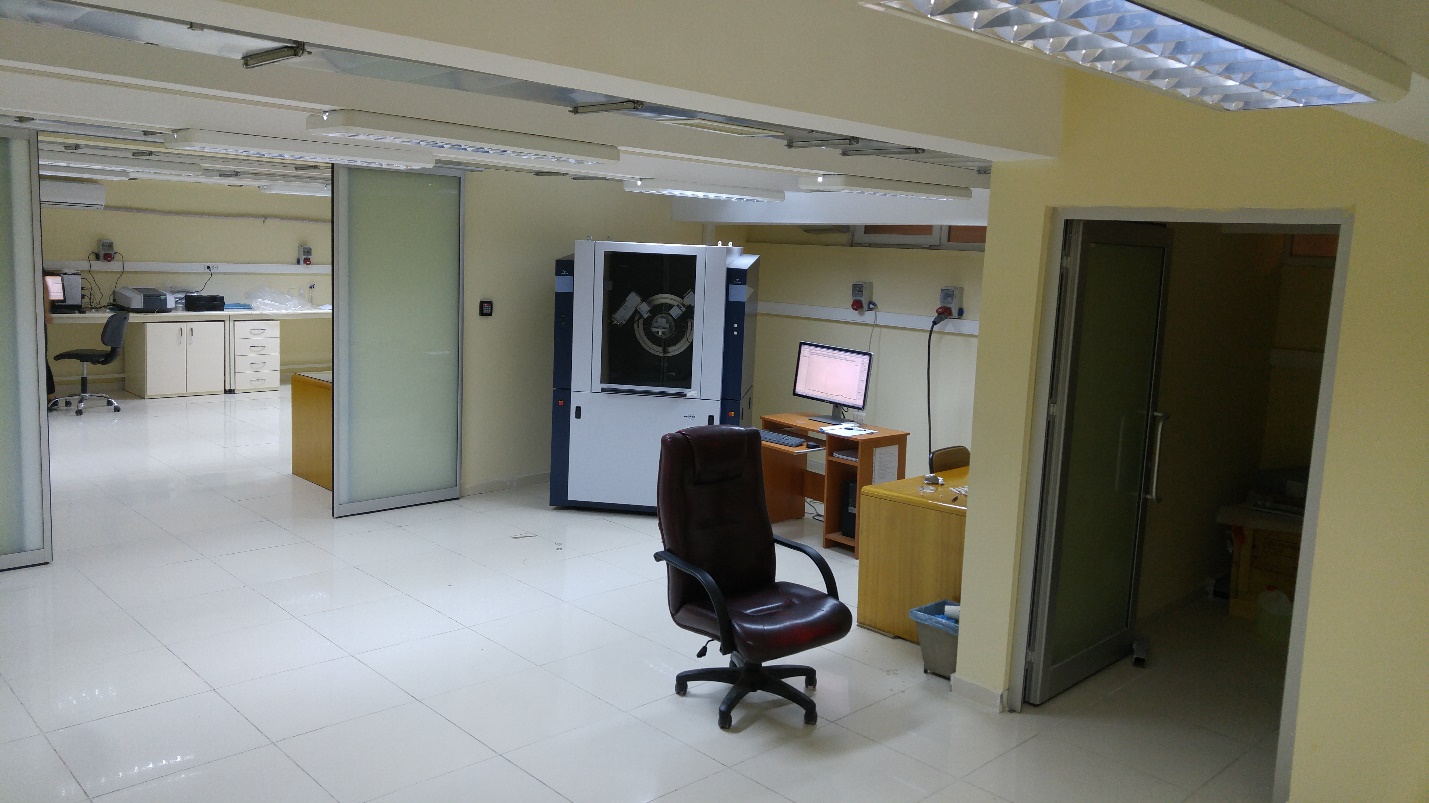 X-Ray Diffraction Device (XRD)Thermogravimetric Analyzer (TGA)Differential Scanning Calorimeter (DTA)Ultraviolet-Visible Spectrophotometer (UV-VIS)